Rozdíl mezi GA5030R a GA5030RX1GA5030RKryt kotouče pro broušení 1x 123099-9Brusný kotouč 1x 741472-7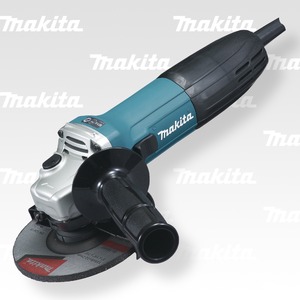 GA5030RX1Kryt kotouče pro broušení 1x 123099-9            Brusný kotouč 1x  741472-7Kryt kotouče na řezání 1x 122911-0Řezný kotouč 5x B-45733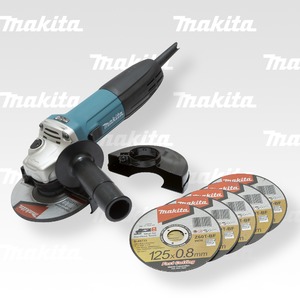 